Муниципальное автономное общеобразовательное учреждениеосновная  общеобразовательная школа  п. ГрачевкаЗеленоградского района Калининградской области___________________________________________________________________________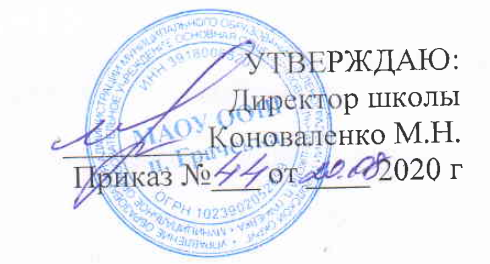 Рабочая программа учебного предмета«Английский язык»9 классВсего учебных часов 102Срок реализации 2020– 2021 учебный годИванцова А.Ю.п.ГрачевкаПланируемые результаты освоения учебного предметаДанная программа обеспечивает формирование личностных, метапредметных и предметных результатов.Личностными результатами являются:• воспитание российской гражданской идентичности: патриотизма, любви и уважения к Отечеству, чувства гордости за свою Родину, прошлое и настоящее многонационального народа России; осознание своей этнической принадлежности, знание истории, языка, культуры своего народа, своего края, основ культурного наследия народов России и человечества; усвоение традиционных ценностей многонационального российского общества; воспитание чувства долга перед Родиной;• формирование ответственного отношения к учению, готовности и способности обучающихся к саморазвитию и самообразованию на основе мотивации к обучению и познанию, выбору дальнейшего образования на базе ориентировки в мире профессий и профессиональных предпочтений, осознанному построению индивидуальной образовательной траектории с учетом устойчивых познавательных интересов; • формирование целостного мировоззрения, соответствующего современному уровню развития науки и общественной практики, учитывающего социальное, культурное, языковое многообразие современного мира;• формирование осознанного, уважительного, доброжелательного отношения к другому человеку, его мнению, мировоззрению, культуре, языку, вере, гражданской позиции; к истории, культуре, религии, традициям, языкам, ценностям народов России и народов мира; готовности и способности вести диалог с другими людьми и достигать в нем взаимопонимания;• освоение социальных норм, правил поведения, ролей и форм социальной жизни в группах и сообществах, включая взрослые и социальные сообщества; формирование основ социально-критического мышления; участие в школьном самоуправлении и в общественной жизни в пределах возрастных компетенций с учетом региональных, этнокультурных, социальных и экономических особенностей;• развитие морального сознания и компетентности в решении моральных проблем на основе личностного выбора, формирование нравственных чувств и нравственного поведения, осознанного и ответственного отношения к собственным поступкам;• формирование коммуникативной компетенции в общении и сотрудничестве со сверстниками старшими и младшими в образовательной, общественно-полезной, учебно-исследовательской, творческой и других видах деятельности;• формирование ценности здорового и безопасного образа жизни; усвоение правил индивидуального и коллективного безопасного поведения в чрезвычайных ситуациях, угрожающих жизни и здоровью людей, правил поведения на транспорте и правил поведения на дорогах;• формирование основ экологического сознания на основе признания ценности жизни во всех ее проявлениях и необходимости ответственного, бережного отношения к окружающей среде;• осознание важности семьи в жизни человека и общества, принятие ценности семейной жизни, уважительное и заботливое отношение к членам своей семьи;• развитие эстетического сознания через освоение художественного наследия народов России и мира, творческой деятельности эстетического характера.• формирование мотивации изучения иностранных языков и стремление к самосовершенствованию в образовательной области «Иностранный язык»;• осознание возможностей самореализации средствами иностранного языка;• стремление к совершенствованию речевой культуры в целом;• формирование коммуникативной компетенции в межкультурной и межэтнической коммуникации;• развитие таких качеств, как воля, целеустремленность, креативность, инициативность, эмпатия, трудолюбие, дисциплинированность;• формирование общекультурной этнической идентичности как составляющих гражданской идентичности личности;• стремление к лучшему осознанию культуры своего народа и готовность содействовать ознакомлению с ней представителей других стран; толерантное отношение к проявлениям иной культуры; осознание себя гражданином своей страны и мира;• готовность отстаивать национальные и общечеловеческие (гуманистические, демократические) ценности, свою гражданскую позицию;• готовность и способность обучающихся к саморазвитию, сформированность мотивации к обучению, познанию, выбору индивидуальной образовательной траектории, ценностно-смысловые установки обучающихся, отражающие их личные позиции, социальные компетенции, сформированность основ гражданской идентичности.Метапредметными результатами являются:• целеполагание в учебной деятельности: умение самостоятельно ставить новые учебные и познавательные задачи на основе развития познавательных мотивов и интересов;• умение самостоятельно планировать альтернативные пути достижения целей, осознанно выбирать наиболее эффективные способы решения учебных и познавательных задач;• умение осуществлять контроль по результату и по способу действия на уровне произвольного внимания и вносить необходимые коррективы;• умение адекватно оценивать правильность или ошибочность выполнения учебной задачи, ее объективную трудность и собственные возможности ее решения;• владение основами волевой саморегуляции в учебной и познавательной деятельности, готовность и способность противостоять трудностям и помехам.Предметные результаты:Обучающийся научится:В говорении:•	начинать, вести/поддерживать и заканчивать различные виды диалогов стандартных ситуациях общения, соблюдая нормы речевого этикета, при необходимости переспрашивая, уточняя;•	расспрашивать собеседника и отвечать на его вопросы, высказывая свое мнение, просьбу, отвечать на предложение собеседника согласием/отказом в пределах изученной тематики и усвоенного лексико-грамматического материала;•	рассказывать о себе, своей семье, друзьях, своих интересах и планах набудущее;•	сообщать краткие сведения о своем городе/селе, о своей стране и странах изучаемого языка;•	описывать события/явления, передавать основное содержание, основную мысль прочитанного/услышанного, выражать свое отношение прочитанному/услышанному, давать краткую характеристику персонажей;В  аудировании:•	воспринимать на слух и полностью понимать речь учителя, одноклассников;•	воспринимать на слух и понимать основное содержание несложных аутентичных аудио- и видеотекстов, относящихся к разным коммуникативным типам речи (сообщение/рассказ/интервью);•	воспринимать на слух и выборочно понимать с опорой на языковую догадку, контекста краткие несложные аутентичные прагматические аудио- и видеотексты, выделяя значимую/нужную/необходимую информацию;В чтении:•	читать аутентичные тексты разных жанров и стилей преимущественно с пониманием основного содержания;•	читать несложные аутентичные тексты разных жанров и стилей с полным и точным пониманием и с использованием различных приемов смысловой переработки текста (языковой догадки, выборочного перевода), а также справочных материалов; уметь оценивать  полученную информацию, выражать свое мнение;•	читать аутентичные тексты с выборочным пониманием значимой/нужной/интересующей информации;В письменной речи:•	заполнять анкеты и формуляры;•	писать поздравления, личные письма с опорой на образец с употреблением формул речевого этикета, принятых в стране/странах изучаемого языка;•	составлять план, тезисы устного или письменного сообщения; кратко излагать результаты проектной деятельности.Обучающийся получит возможность:Языковая компетенция:•	применять правила написания слов, изученных в основной школе; •	адекватно произносить и различать на слух всех звуков иностранного языка;•	соблюдать правильное ударения в словах и фразах;•	распознавать и употреблять в речи основных значения изученных лексических единиц (слов, словосочетаний, реплик-клише речевого этикета);•	знать основные способы словообразования (аффиксации, словосложения, конверсии);•	понимать и использовать явления многозначности слов иностранного языка, синонимии, антонимии и лексической сочетаемости;•	распознавать и употреблять в речи основные морфологических форм и синтаксических конструкций изучаемого языка; знание признаков изученных грамматических явлений (видо-временных форм глаголов, модальных глаголов и их эквивалентов, артиклей, существительных, степеней сравнения прилагательных и наречий, местоимений, числительных, предлогов);Социокультурная компетенция:•	знать национально-культурные особенности речевого и неречевого поведения в своей стране и странах изучаемого языка; применение этих знаний в различных ситуациях формального и неформального межличностного и межкультурного общения;•	 распознавать и употреблять в устной и письменной речи основные нормы речевого этикета (реплик-клише, наиболее распространенной оценочной лексики), принятых в странах изучаемого языка;литературы;•	получить представление об особенностях образа жизни, быта, культуры стран изучаемого языка (всемирно известных достопримечательностях, выдающихся людях и их вкладе в мировую культуру);•	получить представления о сходстве и различиях в традициях своей страны и страны изучаемого языка;•	понимать роли владения иностранными языками в современном мире.Компенсаторная компетенция – умение выходить из трудного положения вусловиях дефицита языковых средств при получении и приеме информацииза счет использования контекстуальной догадки, игнорирования языковыхтрудностей, переспроса, словарных замен, жестов, мимики.В познавательной сфере:•	Сравнивать языковые явления родного и иностранного языков на уровне отдельных грамматических явлений, слов, словосочетаний, предложений;•	владеть приемами работы с текстом: умение пользоваться определенной стратегией чтения/ аудирования в зависимости от коммуникативной задачи (читать/слушать текст с разной глубиной понимания);•	уметь действовать по образцу/аналогии при выполнении упражнений и составлении собственных высказываний в пределах тематики основной школы;уметь пользоваться справочным материалом (грамматическим и лингвострановедческим справочниками, двуязычным и толковым словарями, мультимедийными средствами);•	владеть способами и приемами дальнейшего самостоятельного изучения иностранных языков.В ценностно-ориентационной сфере:•	получить представление о языке как средстве выражения чувств, эмоций, основе культуры мышления;•	достигать взаимопонимания в процессе устного и письменного общения с носителями иностранного языка, установления межличностных и межкультурных контактов в доступных пределах;•	получить представление о целостном полиязычном, поликультурном мире, осознание места и роли родного и иностранных языков в этом мире как средства общения, познания, самореализации и социальной адаптации;•	приобщиться к ценностям мировой культуры как через источники информации на иностранном языке (в том числе мультимедийные.В эстетической сфере:•	владеть элементарными средствами выражения чувств и эмоций на иностранном языке;•	стремиться к знакомству с образцами художественного творчества на иностранном языке и средствами иностранного языка;•	развивать чувство прекрасного в процессе обсуждения современных тенденций в живописи, музыке, литературе. В трудовой сфере:•	получить умение рационально планировать свой учебный труд; умение работать в соответствии с намеченным планом.В физической сфере:•	стремление вести здоровый образ жизни (режим труда и отдыха, питание, спорт, фитнес).Содержание  учебного предметаПредметное содержание речи1. Межличностные взаимоотношения в семье, со сверстниками; решение конфликтных ситуаций. Внешность и черты характера человека.2. Досуг и увлечения (чтение, кино, театр, музеи, музыка). Виды отдыха, путешествия. Молодежная мода. Покупки.3. Здоровый образ жизни: режим труда и отдыха, спорт, сбалансированное питание, отказ от вредных привычек.4. Школьное образование, школьная жизнь, изучаемые предметы и отношение к ним. Переписка с зарубежными сверстниками. Каникулы в различное время года.5. Мир профессии. Проблемы выбора профессии. Роль иностранного языка в планах на будущее.6. Вселенная и человек. Природа: флора и фауна. Проблемы экологии. Защита окружающей среды. Климат, погода. Уcловия проживания в городской/сельской местности. Транспорт.7. Средства массовой информации и коммуникации (пресса, телевидение, радио, Интернет).8. Страна/страны изучаемого языка и родная страна, их географическое положение, столицы и крупные города, регионы, достопримечательности, культурные особенности (национальные праздники, знаменательные даты, традиции, обычаи), страницы истории, выдающиеся люди, их вклад в науку и мировую культуру.Тематическое планирование с указанием количества часов, отводимых на освоение каждой темы№ урокаТемараздела, урокаКоличествочасовТема ВПММОДУЛЬ 1Тема модуля: CELEBRATIONS (Праздники) (14 ч)МОДУЛЬ 1Тема модуля: CELEBRATIONS (Праздники) (14 ч)МОДУЛЬ 1Тема модуля: CELEBRATIONS (Праздники) (14 ч)МОДУЛЬ 1Тема модуля: CELEBRATIONS (Праздники) (14 ч)1Вводный урок1ВПМ 1 Cambridge English. РЕТ2Reading &Vocabulary. Праздники ипразднования13Listening & Speaking. Приметы и предрассудки14Grammar in Use. Урок грамматики1ВПМ 2 Cambridge English. РЕТ5Vocabulary & Speaking. Особыеслучаи/торжества16Writing skills. Descriptive articles describing events Описание праздников17English in Use. Словообразование1ВПМ 3 Cambridge English. РЕТ8Pow-Wow. The Gathering of Nations (Национальный праздник индейцев Северной Америки)19Special Days. Tatiana's Day (Татьянин день - День студентов) Sp on R110PSHE (PersonalSocial &HealthEducation)Remembrance Day(День памяти)111Самоконтроль, самокоррекция, рефлексия по материалу и освоению речевых умений – подготовка к тесту 112Повторение. Подготовка к тесту113Тест 1 по теме «Праздники» 114Повторение. Работа с вводной страницей модуля 2 1ВПМ 4 Cambridge English. РЕТМОДУЛЬ 2Тема модуля: LIFE & LIVING (Жизнь/Образ жизни и Среда обитания) (13 ч)МОДУЛЬ 2Тема модуля: LIFE & LIVING (Жизнь/Образ жизни и Среда обитания) (13 ч)МОДУЛЬ 2Тема модуля: LIFE & LIVING (Жизнь/Образ жизни и Среда обитания) (13 ч)МОДУЛЬ 2Тема модуля: LIFE & LIVING (Жизнь/Образ жизни и Среда обитания) (13 ч)15Reading &Vocabulary. Жилище,город/деревня, образ жизни,работа по дому116Listening &Speaking. Родственные связи, отношения в семье117Grammar in Use. Бытовые насекомые; взаимоотношения в семье1ВПМ 5 Cambridge English. РЕТ18Vocabulary & Speaking. Город/деревня; соседи119Writing skills Informal letters/emails. (Электронное) письмо личного характера120English in Use. Словообразование:существительные от прилагательных1ВПМ 6 Cambridge English. РЕТ2110 Downing Street (о резиденции премьер-Министра Великобритании)122Old Neighbours (о старых северных русских деревнях) Sp on R с. 4123In Danger (Животные вопасности)1ВПМ 7 Cambridge English. РET24Самоконтроль, самокоррекция, рефлексия по материалу и освоению речевых умений – подготовка к тесту 125Повторение пройденного материала1ВПМ 8 Cambridge English. РET26Тест 2 по теме «Жизнь, образ жизни и среда обитания» 127Повторение. Работа с вводной страницей модуля 31МОДУЛЬ 3Тема модуля: SEE IT TO BELIEVE IT (Очевидное-невероятное) (12 ч)МОДУЛЬ 3Тема модуля: SEE IT TO BELIEVE IT (Очевидное-невероятное) (12 ч)МОДУЛЬ 3Тема модуля: SEE IT TO BELIEVE IT (Очевидное-невероятное) (12 ч)МОДУЛЬ 3Тема модуля: SEE IT TO BELIEVE IT (Очевидное-невероятное) (12 ч)28Reading & Vocabulary. Загадочные существа,чудовища1ВПМ 9 Cambridge English. РET29Listening & Speaking. Сны,кошмары:1303c Grammar in Use. Совпадения1313d Vocabulary & Speaking. Оптические иллюзии, сознание.1323e Writing skills. Stories Рассказы1ВПМ 10 Cambridge English. РЕТ333f English in Use. СловообразованиеСложные прилагательные134The Most Haunted Castle in BritainСамый знаменитый английский замок с привидениями135Ghost Stories(О домовых и русалках – русскихпризраках ) Sp on R 1ВПМ 11 Cambridge English. РЕТ36Art & Design Painting Styles. (Стили в живописи)137Самоконтроль, самокоррекция, рефлексия по материалу и освоению речевых умений – подготовка к тесту 138Тест 3 по теме «Очевидное - невероятное»139Повторение. Работа с вводной страницей модуля 4 1ВПМ 12 Cambridge English. РЕТМОДУЛЬ 4Тема модуля: TECHNOLOGY (Современные технологии) (11 ч)МОДУЛЬ 4Тема модуля: TECHNOLOGY (Современные технологии) (11 ч)МОДУЛЬ 4Тема модуля: TECHNOLOGY (Современные технологии) (11 ч)МОДУЛЬ 4Тема модуля: TECHNOLOGY (Современные технологии) (11 ч)40Reading & Vocabulary. Современные технологии141Listening & Speaking. Компьютерные технологии,проблемы с PC.142Grammar in Use. Способы выражения значения будущего.1ВПМ 13 Cambridge English. РЕТ43Vocabulary & SpeakingИнтернет: «Современные технологии»:144Writing skills Opinion essays. Подростки и высоки технологии, структура145English in Use Словообразование существительные от глаголов 146Самоконтроль, самокоррекция, рефлексия по материалу и освоению речевых умений – подготовка к тесту 1ВПМ 14 Cambridge English. РЕТ47Тест по теме «Современные технологии»148Повторение The Gadget Show on five (ТВ- программа о новинках в мире высоких технологий) 149Robot Technology (Робототехника в России) Sp on R с. 6 E-waste… why so much junk? (Электронный мусор и экология)150Лексико-грамматический тест.1ВПМ 15 Cambridge English. РЕТМОДУЛЬ 5Тема модуля: ART & LITERATURE (Литература и искусство) (14 ч)МОДУЛЬ 5Тема модуля: ART & LITERATURE (Литература и искусство) (14 ч)МОДУЛЬ 5Тема модуля: ART & LITERATURE (Литература и искусство) (14 ч)МОДУЛЬ 5Тема модуля: ART & LITERATURE (Литература и искусство) (14 ч)51ПовторениеРабота с вводной страницей модуля 5 152Reading & Vocabulary. Виды искусства, профессии в искусстве.153Listening & Speaking. Стили музыки, вкусы и предпочтения.154Grammar in Use. Классическая музыка1ВПМ 16 Cambridge English. РЕТ55Vocabulary & Speaking. Кино, Фильмы.156Writing skills Emails reviewing books, films, etc. Отзыв на книгу/фильм.1ВПМ 17 Cambridge English. РЕТ57English in Use. Словообразование:глаголы с приставками.158William ShakespeareВильям Шекспир. Драматургия.1ВПМ 18 Cambridge English. РЕТ59Great Works of Art: the Tretyakov Gallery(Великие произведения искусства: Третьяковскаягалерея) Sp on R 160Literature The Merchant of Venice (В.ШекспирВенецианский купец) 1ВПМ 19 Cambridge English. РЕТ61Самоконтроль, самокоррекция, рефлексия по материалу и освоению речевых умений – подготовка к тесту. Тест 5162Повторение пройденного материала163Тест по теме «Литература и искусство»164Повторение. Работа с вводной страницей модуля 6 1ВПМ 20 Cambridge English. PЕТМОДУЛЬ 6Тема модуля: TOWN & COMMUNITY (Город и горожане) (12 ч)МОДУЛЬ 6Тема модуля: TOWN & COMMUNITY (Город и горожане) (12 ч)МОДУЛЬ 6Тема модуля: TOWN & COMMUNITY (Город и горожане) (12 ч)МОДУЛЬ 6Тема модуля: TOWN & COMMUNITY (Город и горожане) (12 ч)65Reading & Vocabulary.  Люди в городе, животные, помощь животным166Listening & Speaking. Карта города,Дорожное движение, дорожные знаки1ВПМ 21 Cambridge English. РЕТ67Grammar in Use. Памятники архитектуры в опасности168Vocabulary & Speaking . Услуги Населению. Профессии.169Writing skills An email describing a visit to a place. Впечатления от поездки.170English in Use. Грамматика. Словообразование1ВПМ 22 Cambridge English. РЕТ71Welcome to Sydney,Australia(Добро пожаловать в Сидней, Австралия)172Beautiful buildings: the Moscow Kremlin(Московский Кремль) Sp on R 173Green Transport (Экологически безопасные видытранспорта)1ВПМ 23 Cambridge English. РЕТ74Самоконтроль, самокоррекция, рефлексия по материалу и освоению речевых умений – подготовка к тесту 175Повторение пройденного материала176Обобщающее повторение. Работа с вводной страницей модуля 7 1МОДУЛЬ 7Тема модуля: STAYING SAFE (Проблемы личной безопасности) (12 ч)МОДУЛЬ 7Тема модуля: STAYING SAFE (Проблемы личной безопасности) (12 ч)МОДУЛЬ 7Тема модуля: STAYING SAFE (Проблемы личной безопасности) (12 ч)МОДУЛЬ 7Тема модуля: STAYING SAFE (Проблемы личной безопасности) (12 ч)77Reading & Vocabulary. Эмоциональные состояния, страхи и фобии.178Listening & Speaking. Службы экстренной помощи Повторение179Grammar in Use. Придаточные предложенияУсловия. Повторение1ВПМ 24 Cambridge English. РЕТ80Vocabulary & Speaking. Привычки, питание и здоровье181Writing skills. For-and- against essaysПольза и Вред компьютерных игр. Повторение1ВПМ 25 Cambridge English. PЕТ82 English in Use. Словообразо вание:глаголы от существительных/прилагательных183Beware! The USA’s Dangerous Wild Animals (Осторожно! Опасные Животные США) 1ВПМ 26 Cambridge English. PЕТ84Problem Solving: the Telephone of Trust(Решение проблем: телефон доверия)Sp on R  Повторение185PSH Protect Yourself (Защити себя сам – об основахЛичной безопасности и самообороны) Progress CheckПовторение1ВПМ 27 Cambridge English. РЕТ86Самоконтроль, самокоррекция, рефлексия по материалу и освоению речевых умений – подготовка к тесту 187Тест 7 по теме «Проблемы личной безопасности»1ВПМ 28 Cambridge English. PЕТ88Повторение пройденного материала. Работа с вводной страницей модуля 8 1МОДУЛЬ 8Тема модуля: CHALLENGES (Трудности) (14 ч)МОДУЛЬ 8Тема модуля: CHALLENGES (Трудности) (14 ч)МОДУЛЬ 8Тема модуля: CHALLENGES (Трудности) (14 ч)МОДУЛЬ 8Тема модуля: CHALLENGES (Трудности) (14 ч)89Reading & Vocabulary 190Listening & Speaking. Повторение191Grammar in Use .  Повторение192Vocabulary & Speaking .  Повторение193Writing skills Letters of application . Заявления (о приеме на работу, в клуб и т.д.)1ВПМ 29 Cambridge English. РЕТ94English in Use. Повторение195Helen Keller (Хелен Келлер) Spotlight on Russia 8 Inspiring People: Irina Slutskaya (вдохновляющая людей:Ирина Слуцкая) Sp on R  Повторение 196The Challenge of Antarctica (Вызов Антарктиды). Повторение197Progress Check 8 Самоконтроль, самокоррекция, рефлексия по материалу и освоению речевых умений – подготовка к тесту 1ВПМ 30 Cambridge English. РЕТ98Тест 8 по теме «Трудности»199-102Тесты в формате ОГЭ.4ВПМ 31 Cambridge English. РЕТИтогоИтого10231